

Вимоги та процедури затвердження  потужностей для експорту продуктів, що походять від водних тварин до Королівства Саудівська Аравія

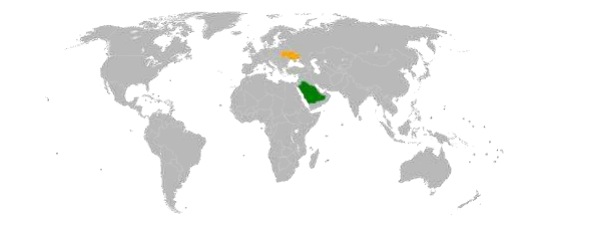 1. ГУ ДПСС в області за фізичним розташування потужності на підставі звернення зацікавленого суб’єкта має провести позаплановий захід офіційного контролю, з метою перевірки відповідності потужності вимогам Королівства Саудівської Аравії).

Виконання вимог національного законодавства та вимог специфічних стандартів0КСА1

Відповідно до вимог, визначених SFDA, виділяється три окремі групи потужностей, до яких застосовуються специфічні вимоги законодавства КСА:
1. Група 1 - Потужності з виробництва морської риби та продуктів (дикий вилов): сюди відноситься риба, яка виловлена з моря та експортується безпосередньо охолодженою або коли здійснюється лише сортування та заморожування.

Потужності, що підпадають під зазначену категорію, мають відповідати наступним0стандартам:
           -     Гігієнічним вимогам   до  харчових  продуктів  КСА    (оригінал          англійською мовою тут, український переклад тут);-  Стандарту SFDA.FD 1694 (GSO) «Загальні принципи гігієни харчових продуктів» ; -   Технічному регламенту SFDA.FD 21 (GSO) «Гігієнічні нормативи для харчових заводів та їх персоналу».       2. Група 2 - Потужності з вирощування риби (аквакультура): сюди відноситься риба, яка вирощується в морі, річках і ставкових господарствах та експортується охолодженою або замороженою.
         Потужності, що підпадають під зазначену категорію, мають відповідати наступним стандартам:            -     Гігієнічним вимогам   до  харчових  продуктів  КСА    (оригінал          англійською мовою тут, український переклад тут);-  Стандарту SFDA.FD 1694 (GSO) «Загальні принципи гігієни харчових продуктів» ;                -    Технічному регламенту SFDA.FD 21 (GSO) «Гігієнічні нормативи                   для0харчових0заводів0та0їх0персоналу»;
              -      Мати   підтвердження   щодо  відповідності  стандартам  кращих               аквакультурних практик (сертифікат Best Aquaculture Practices, BAP).          3.  Група 3 - Потужності з переробки риби та водних продуктів (перероблені рибні продукти): сюди відносяться продукти, які були піддані наступним процесам: видалення голови та шкіри – потрошіння – нарізання –  виділення філе – консервування – сушіння – копчення – засолювання – термообробка – або ті, що виготовляються у формі нагетсів, бургерів чи суші, тощо).       Потужності, що підпадають під зазначену категорію, мають відповідати0наступним0стандартам:

    -     Гігієнічним вимогам   до  харчових  продуктів  КСА    (оригінал            англійською мовою тут, український переклад тут);-  Стандарту SFDA.FD 1694 (GSO) «Загальні принципи гігієни харчових продуктів» ;                -    Технічному регламенту SFDA.FD 21 (GSO) «Гігієнічні нормативи                   для0харчових0заводів0та0їх0персоналу».
2. Відповідно до процедури, визначеної SFDA, підприємства-експортери та потенційні експортери мають заповнити та надіслати до ГУ ДПСС: - форму самооцінки англійською мовою, яка задля підтвердження питань, зазначених у ній завіряється Головним Управлінням ДПСС в області за фізичним розташування потужності (для зручності надаємо переклад форми самооцінки українською мовою); -  таблицю реєстрації потужності відповідно до групи 1, 2 чи 3 (Додаток 1), заповнену англійською та українською мовами, завірену підписом та печаткою підприємства (оригінал та у Word-форматі).  

3. У випадку відповідності вимогам КСА2, ГУ ДПСС в області за фізичним місцем розташування потужності надсилає звернення до Центрального апарату ДПСС із відповідним запитом та завіреною формою самооцінки, аплікаційною формою англійською мовою, завіреною підписом та печаткою підприємства (Додаток 1), а також завірену підписом та печаткою ГУ ДПСС в області за фізичним місцем розташування потужності :- форму для внесення змін до переліку ухвалених потужностей/суден із виробництва риби та водних продуктів (дикий вилов) для групи потужностей 1 (Додаток 2);- форму для внесення змін до переліку ухвалених потужностей/суден із виробництва рибних продуктів (аквакультура) для групи потужностей 2 (Додаток 3);- форму для внесення змін до переліку ухвалених потужностей/суден із виробництва перероблених рибних продуктів для групи потужностей 3 (Додаток04);
Вищезазначені форми заповнюються та направляються англійською мовою. Переклад усіх трьох форм для зручності наведено у Додатку 5. У разі первинної реєстрації потужності на КСА, використовується лише перша табличка кожної форми під назвою «Addition». Інші таблички не заповнюються. У разі внесення змін до інформації уже зареєстрованої потужності, або її виключення із переліку ухвалених для експорту до КСА, заповнюються таблички «Amendments» або «Removal» відповідно. У разі, якщо потужність планує експортувати більше ніж одну категорію товарів, назва потужності  записується в кожній формі відповідно.

4. Доступ до перевірки виконання вимог національного законодавства та вимог специфічних стандартів КСА мають офіційні інспектори та офіційні/уповноважені ветеринарні лікарі, які пройшли навчання у системі дистанційного навчання. У разі новопризначених офіційних/уповноважених лікарів, державних інспекторів у районах та/чи областях, де розташовані потужності - експортери на ринок КСА, Головне управління ДПСС звертається до Сектору дистанційного навчання (email: prof19@dpss.gov.ua, тел. +38044 279-66-77) щодо необхідності призначення відповідного навчального курсу для визначеного переліку фахівців ДПСС.


1За забезпечення стандартами відповідає підприємство
2 На рівні центрального апарату може бути прийняте рішення щодо проведення додаткового офіційного позапланового заходу контролю даної потужності спеціалістами центрального апарату.
